ОРГАНІЗАЦІЙНИЙ ВНЕСОК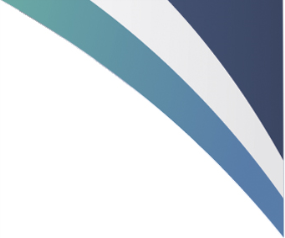 Організаційний внесок складає 50 грн. з кожної доповіді. Внесок покриває витрати, пов’язані з організацією конференції.Іноземні учасники можуть внести оргвнесок під час реєстрації.Рахунок для оплати: р/р 26009924861812 у ПАТ «Укргазбанк», МФО 320478 код 21028281, одержувач – Центр НТТМ по Архітектурі і будівництвуВитрати на проїзд, проживання та харчування за рахунок учасників.КОНТРОЛЬНІ ДАТИВИМОГИ ДО ОФОРМЛЕННЯОбсяг тез – 1 ÷ 3 повні сторінки при форматі сторінки А4 (297х210 мм), орієнтація – книжкова; Поля – 20 мм; Шрифт – Times New Roman, кегель – 14, міжрядковий інтервал – 1,0; Перший рядок – НАЗВА ДОПОВІДІ (шрифт напівжирний всі прописні, вирівняний по центру); Другий рядок - ПРІЗВИЩЕ ТА ІНІЦІАЛИ (шрифт напівжирний всі прописні, вирівняний по правій стороні), назва організації, міста, країни (курсив, після прізвищ авторів); Далі йде текст тез, вирівняний по ширині з відступом зліва 5 мм.Приклад оформлення тезСонячна енергія та перспективи її використанняПЕТРЕНКО М.О.Морська академія, м. Одеса, УкраїнаСторінки не нумеруються. Текст тез – без переносів.За необхідністю: використана література оформлюється в кінці тексту під заголовком «Література:». У тексті посилання позначаються квадратними дужками із вказівкою в них порядкового номера джерела за списком та через кому – номера сторінки (сторінок), наприклад: [5, с. 115]. КОНТАКТНА ІНФОРМАЦІЯОдеська державна академія будівництва та архітектури65029, Україна,  м. Одеса, вул. Дідріхсона,4Координатор -  Дмитрішина Наталія Володимирівна (067)7550403, (050)8292215, E-mail: ndmitr99@gmail.com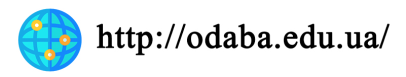 Міністерство освіти і науки УкраїниОдеська державна академія будівництва та архітектуриАкадемія будівництва УкраїниАкадемія енергетики УкраїниДП «Науково дослідний інститут будівельних конструкцій»Фірма «Wilo» (Німеччина)Фірма «Vaillant» (Німеччина)Фірма «HERZ» (Австрія)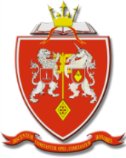 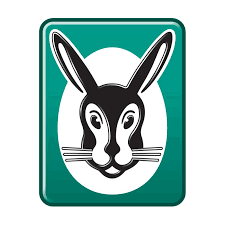 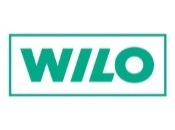 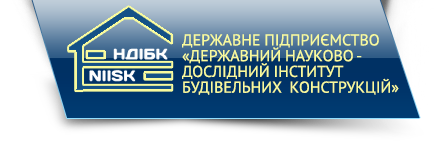 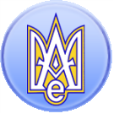 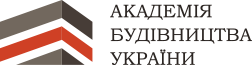 ЗАПРОШЕННЯІІІ Міжнароднанауково-технічна конференція

АКТУАЛЬНІ ПРОБЛЕМИ ЕНЕРГО-РЕСУРСОЗБЕРЕЖЕННЯ ТА ЕКОЛОГІЇ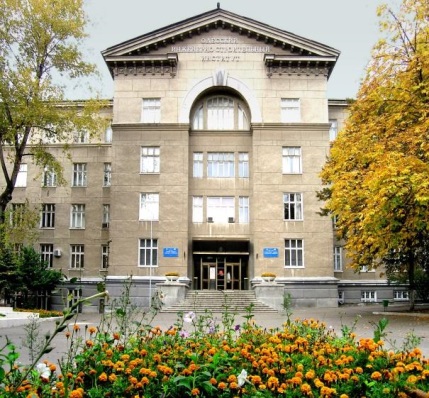 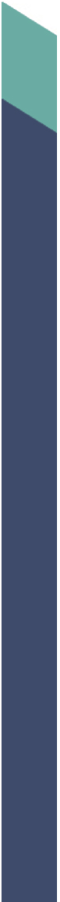 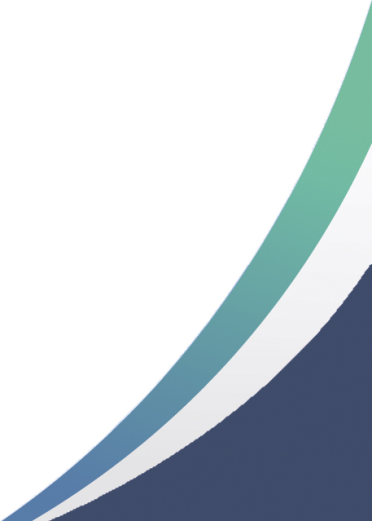 11-12 грудня 2019 р.м. ОдесаШАНОВНІ КОЛЕГИ!Запрошуємо Вас прийняти участь в роботі ІІІ Міжнародної науково-технічної конференції «Актуальні проблеми енерго-ресурсозбереження та екології», проведення якої передбачено 11-12 грудня 2019 р. в Одеській державній академії будівництва та архітектури (ОДАБА), м.Одеса, вул. Дідріхсона,4.ОРГАНІЗАЦІЙНИЙ КОМІТЕТголова:Ковров А.В., к.т.н., професор, віце-президент Академії енергетики України, голова регіонального відділення Академії будівництва України, ректор Одеської державної академії будівництва та архітектури;заступник голови:Кровяков С.О., к.т.н., доцент, в.о. проректора з наукової роботи Одеської державної академії будівництва та архітектури;члени оргкомітету:Арсірій В.А., д.т.н., професор, завідувач кафедри прикладної екології та гідро-газодинаміки Одеського національного політехнічного університету;Герхард Глинцерер, доктор філософії, генеральний директор HERZ Armaturen (Австрія);Голубова Д.О., к.т.н., доцент кафедри теплогазопостачання і вентиляції, голова методичного відділу ОДАБА;Елькін Ю.Г., к.т.н., доцент, член-кор. Академії енергетики України, завідувач кафедри теплогазопостачання і вентиляції ОДАБА;Заволока М.В., к.т.н., професор, завідувач кафедри виробництва будівельних виробів та конструкцій ОДАБА;Ісаєв В.Ф., к.т.н., доцент, член-кор. Академії енергетики України, директор інституту гідротехнічного будівництва та гражданської інженерії ОДАБА;Керш В.Я., к.т.н., професор, завідувач кафедри міського будівництва та господарства ОДАБА;Осадчий В.С., к.т.н., доцент, завідувач кафедри гідротехнічного будівництва ОДАБА;Петраш В.Д., д.т.н., професор, професор кафедри теплогазопостачання і вентиляції ОДАБА;Прогульний В.Й., д.т.н., професор, завідувач кафедри водопостачання та водовідведення ОДАБА;Рон Олександр, генеральній директор ДП «Вайллант група Україна»;Суханов В.Г., д.т.н., професор, директор будівельно-технологічного інституту Одеської державної академії будівництва і архітектури;Фаренюк Г.Г., д.т.н., професор, директор науково дослідного інституту будівельних конструкційХлицов Н.В., к.т.н., доцент, завідувач кафедри процесів та апаратів в технології будівельних матеріалів ОДАБА.Метою конференції є сприяння вченим, спеціалістам виробничої галузі в обміні науково-технічною інформацією з проблем енерго-ресурсозбереження та екології.Програмою конференції передбачені виставки та презентації досягнень навчальних, науково-дослідних та проектних, виробничих і комерційних організацій.ПРОГРАМА КОНФЕРЕНЦІЇНа конференції передбачена робота за наступними напрямками:Теплогазопостачання, опалення, вентиляція та охорона повітряного басейну.Водопостачання, водовідведення, раціональне використання та охорона водних ресурсів.Гідротехнічне будівництво, водна інженерія та водні технології.Енергозбереження у міському та комунальному господарстві.Робочі мови конференції: українська, англійська та російська.Форми участі: очна, заочна.УМОВИ УЧАСТІДля участі у конференції необхідно своєчасно надіслати в оргкомітет:заявку на участь (за формою, що додається);тези доповіді (на E-mail оргкомітету: ndmitr99@gmail.com);копію платіжного доручення (на E-mail оргкомітету: ndmitr99@gmail.com).Надані в Оргкомітет тези доповідей повинні відповідати темі конференції, містити науково-технічні розробки з питань актуальних проблем енерго-ресурсозбереження та екології і бути оформлені згідно вимог.Матеріали, що не відповідають встановленим вимогам, та ті, що надійшли пізніше вказаного терміну, оргкомітетом не розглядаються і до публікації не приймаються.Планується видання тез доповідей збірником праць конференції та публікація окремих доповідей, рекомендованих оргкомітетом, у виданні, що входить в список наукових фахових видань МОН України та наукометрічної бази Index Copernicus.У заявці на участь в конференції вкажіть Ваше прізвище, ім’я, по-батькові, місце роботи (навчання), посаду, науковий ступінь і вчене звання (за наявності), контактні дані (e-mail, телефон, поштову адресу), яку форму участі Ви плануєте (виступ з доповіддю і друк тез, участь в дискусії і друк тез доповіді, лише друкування тексту тез доповіді, лише участь в дискусії), а також тему Вашої доповіді. Для доповідей за авторством кількох авторів слід надати дані про всіх співавторів.Прийом заявокдо 01 листопада 2019 р.Прийом тез доповідейдо 20 листопада 2019 р.Оплата за участь (оргвнесок)до 01 грудня 2019 р.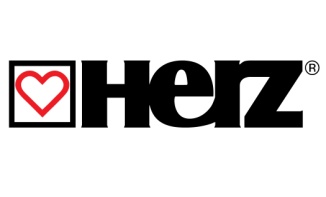 